Создание экопарка "Каялов бор"по пл. Октябрьской г. РоссошиВоронежская областьРоссошанский район, г. Россошь62 тыс. человек - общая численность городаГород с древней историей местабитвы князя Игоря с половцами.Администрация Россошанского муниципального района координирует комплексное развитие рекреационных территорий общего пользования сельских и городского поселения, входящих в состав района. Специалистами администрации разрабатываются стратегии развития, концепции, привлекаются эксперты, архитекторы, ландшафтные дизайнеры. Для помощи при вовлечении жителей города и района сформирована команда урбан-волонтеров из учащихся старших классов и среднетехнических учебных заведений. Город Россошь – малый город России, моногород. Градообразующее предприятие – завод по производству химических удобрений. Город химиков и студентов, представителей рабочих профессий, неравнодушных людей. Главный исторически доказанный факт учёных Поливановых – битва князя Игоря с половцами была на территории современного города. Реки Каяла, Сальница, упоминаемые в «Слово о полку Игореве» имеют современные названия Черная Калитва и Сухая Россошь, у слияния которых и стоит город Россошь.За последние семь лет на территории города обустроено более 10 га парков и скверов, расположенных в центральной части с главной функциональной особенностью развлекательных парков семейного отдыха, тихих скверов спальных районов. Территории, обустроенной для активного эко-отдыха, в городе не было.                    Участие во Всероссийском конкурсе лучших проектов создания комфортной городской среды среди малых городов и исторических поселений городским поселением город Россошь и дальнейшая победа, позволили привлечь максимальный интерес к проекту среди горожан и обеспечить максимальное финансирование проекта.Все этапы конкурса, включая реализацию проекта были занесены в информационную систему управления проектами при проектном офисе Россошанского района, что обеспечило детальную проработку при определении стейкхолдеров, рисков и своевременного реагирования в условиях изменения конкурсных требований в момент реализации проекта.Описание проекта, в котором применена практика вовлечения   Реализация проекта была сложной. Требования Минстроя об освоении гранта в один год с победой в конкурсе научили работать команду проекта в условиях ограниченных сроков, подробного планирования и без права на ошибку. Поэтому вовлечение населения – важнейший этап на протяжении всего проекта, для быстрой и своевременной корректировке соответствия – ОЖИДАНИЕ-ДЕЙСТВИТЕЛЬНОСТЬ.Цель проектаВыбор, создание концепции развития наиболее значимой общественной территории города с последующим обустройством.Увеличение доли жителей города, участвующих в мероприятиях по определению вектора развития города.Инициатор проектаЖители города Россошь.Администрация Россошанского муниципального района Воронежской области.Проблема/задачиЗа последние семь лет на территории города обустроено более 10 га парков и скверов, расположенных в центральной части с главной функциональной особенностью развлекательных парков семейного отдыха, тихих скверов спальных районов. Территории, обустроенной для активного эко-отдыха, в городе не было.                    Участие во Всероссийском конкурсе лучших проектов создания комфортной городской среды среди малых городов и исторических поселений городским поселением город Россошь позволило привлечь максимальный интерес к проекту, пройти все этапы вовлечения населения и создать объект, согласованный городскими сообществами. РЕСУРС ПРОЕКТА:Наличие в муниципальной собственности рекреационной территории площадью 102 га, включающей три типа ландшафта ЛЕС-ПОЛЕ-РЕКА.ЗАДАЧИ ПРОЕКТА:         Социальные:Создание новых городских сообществ, любителей активного отдыха, тихих лесных, водных, спортивных прогулок, событийных мероприятий на территории города.Вовлечение горожан в этапы создания экопарка, совместное определение стейкхолдеров, формирование чувства ответственности за принятые решению по развитию территории экопарка. Работа с рисками проекта.Территориальные:Выбор общественной территории, участника Всероссийского конкурса лучших проектов создания комфортной городской среды среди малых городов и исторических поселений.Совместный поиск архитектурных решений, направленный на определение особенностей местной идентичности города Россошь.Создание концепции развития территории победителя -  экопарка «Каялов бор» площадью 102 га.Определение основных групп пользователей.Определение всех возможных стейкхолдеров, в той или иной мере, влияющих на проект и методов работы с ними.Совместное зонирование территории.Разработка проектно-сметной документации.Проведение работ по строительству экопарка «Каялов бор».Разработка и запуск официального сайта и страниц в социальных сетях экопарка.Разработка всесезонного календаря событий и мероприятий экопарка.Торжественное открытие.          Пространственные:Связать территорию экопарка и его функционал с ранее обустроенными проектами благоустройством города.Включение территории экопарка в вело-пешеходные маршруты города.Включение территории экопарка в туристические маршруты города, района и области.Включение событий и мероприятий экопарка в областной событийный календарь.Проведение спортивных соревнований областного уровня.Проведение событийных культурных мероприятий областного, межрегионального масштаба.Мотивация для вовлечения граждан        Для гражданВлияние на изменения городской среды: от этапа разработки видения до реализации проектов и оценки результатов. Повышение эффективности проектных решений. Возможность воплощения альтернативных идей и реализации собственных инициатив, направленных на развитие городской среды.  Создание и укрепление связей между горожанами, образование новых городских сообществ. Понимание процессов, происходящих в городе, и принципа распределения ответственности между органами управления и жителями. Создание новых социальных ценностей: сопричастности, доверия, взаимопонимания. Общественный контроль за реализацией проектаВозможность стать лидером территории и создать вокруг себя сообщество единомышленников.Для бизнеса:Возможность тестировать разные модели развития территории, влияющие на бизнес-процессы или поведение пользователей. Анализ портрета будущих пользователей пространства. Изучение потребностей горожан и прогноз востребованности услуг и сценариев.Предмет участия (какая цель вовлечения)Повышение социальной значимости проектов развития городской среды. Активное использование местных ресурсов и наращивание компетенций на местах. Повышение эффективности расходования средств на проект. Выявление скрытых городских проблем, ценностей горожан и их потенциала. Увеличение количества людей, заинтересованных в развитии городской среды. Постепенная смена роли горожанина с потребителя на партнера.Снижение риска возникновения градостроительных конфликтов или создание инструментов для их разрешения. Изменение отношения горожан к реализуемым проектам, в том числе снижение вандализма.  Создание положительных информационных поводов в городской повестке. Создание устойчивых и эффективных каналов коммуникации с жителями.Способ коммуникацииОфициальный сайт администрации Россошанского муниципального района.Новостные паблики в социальных сетях: «ВКонтакте», «Instagram», «Одноклассники», Telegram канал, Печать информации в местных газетах «Россошанский курьер», «За изобилие», «Вечерняя Россошь». Съемки видеосюжетов пресс-службой администрации Россошанского района, местной телекомпанией «Тетрагон».Информационные объявления, афиши в наиболее посещаемых местах россошанцев (торговых центрах, кинотеатре, ледовом дворце, молодежном и деском центрах, театре).Очные и заочные встречи различного масштаба.Анкетирование, опросы на официальном сайте и в бумажном формате на улицах города.Механизмы вовлеченияАнкетирование и опрос жителей города.Блиц-интервью с местными жителями и гостями.Глубинные интервью со стейкхолдерами и жителями города.Проектные семинары по принципу соучаствующего проектирования с участием жителей микрорайона.Онлайн-опросы в социальных сетях и на официальном сайте городского поселения город Россошь.При разработке механизмов вовлечения использовались пять основных принципов - правил, разработанных КБ Стрелка: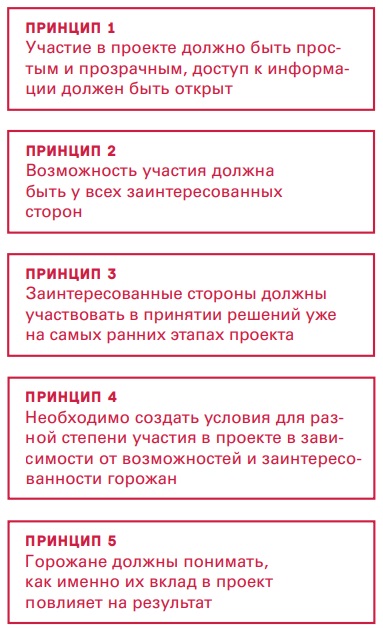 Механизмы участияПри подготовке концепции был разработан поэтапный механизм вовлечения жителей города:Выбор территории:Сбор предложений об определении территории обустройства был частично полностью оцифрован. Горожане имели возможность подать предложение в электронном виде, или заполнить в бумажном в любом им удобном месте, где согласно опубликованного графика работали волонтёры.Анкетирование жителей на улицах города проводилось с помощью волонтеров и использованием переносной урны для сбора голосов.   После определения результатов выбора территории для участия во Всероссийском конкурсе лучших проектов создания комфортной городской среды среди малых городов и исторических поселений начат второй этап:Сбор предложений и определение мероприятий по обустройству сквера с использованием принципов соучаствующего проектирования:Процесс вовлечения начат с выявления заинтересованных сторон (стейкхолдеров) - тех, кому небезразличен конечный результат и чье мнение нужно учитывать при разработке проекта:- экономических субъектов; - политических субъектов; - профессионалов и экспертов; - непосредственные пользователи территории; - горожане, заинтересованные в городском развитии, в том числепредставители городских сообществ, общественных объединений и активисты в составе:все жители города и района, туристы; члены ТОС «Каялов Бор»;спортсмены, любители отдыха на природе; барды; собаководы;любители белок; лыжники; велосипедисты; молодые мамы; пенсионеры; любители истории;семьи.    Со всеми заинтересованными сторонами определились цели и задачи, которые решает проект. Договоренности, достигнутые на этом этапе, закреплены в концептуальных решениях проекта. Дальше при участии и под контролем заинтересованных сторон разработана концепция.      Процесс вовлечения содержал в себе образовательный компонент: взаимодействуя и вырабатывая проектные решения, заинтересованные стороны приобретают новые навыки и умения.     Использованы следующие форматы вовлечения населения:ИНФОРМИРОВАНИЕ:  - презентации разработанных решений; - лекции и мастерские по теме проекта; - обучающие программы по теме проекта; - публикации в СМИ.КОНСУЛЬТАЦИЯ:- общественные обсуждения проектов;- опросы;- интервью;- встречи с отдельными группами пользователей;- фокус-группы.ВКЛЮЧЕНИЕ:воркшопы;проектные семинары;дизайн-игры;опросы;интервью.  После разработки первичной версии концепции проведено: Получение обратной связи (сбор предложений, мнений, идей, высказываний, ответов на вопросы).Анализ (работа с пабликами, экспертными интервью, обсуждениями в социальных сетях).Итоговое информирование (ознакомление с итоговой концепцией представителей выявленных сообществ).Оформление материалов для участия во Всероссийском конкурсе. Передача концепции разработчику проектно-сметной документации.Согласование принятых материалов, МАФ, расположения объектов, зонирования с архитектурным надзором.Главное отличие при вовлечении в проекте – гибкость принятых решений и постоянный контакт с сообществами.Так лыжероллерная трасса приведена к международным стандартам по обращению спортивного сообщества.Любители белок настояли на отсутствии активностей в лесном бору, чтобы не нарушать привычную для животных атмосферу.А мамочки попросили дополнительную безопасную трассу вокруг городища –событийного центра проекта.Механизм отбора участниковОткрытые встречи со всеми желающими в ранее обозначенное удобное жителям время, график встреч публиковался на информационных ресурсах администрации городского поселения город Россошь.Отдельные консультации с экспертами по обозначенным вопросам.Результат вовлеченияВсего в процессе подготовки концепции развития экопарка Каялов бор приняло участие 10309 человек. Прием предложений по отбору общественной территории с 08.11.2019 по 19.11.2019 г. Всего поступило 8953 предложения. Наибольшее количество голосов поступило за экопарка «Каялов бор».Прием предложений по выбору мероприятий, которые целесообразно реализовать на выбранной территории и планируемых к реализации в рамках проекта проводился с 29.11.2019 г. по 16.12.2019 г. Всего поступило 853 предложения.Результат проектаВ течении 2020-2021 года создана концепция развития экопарка «Каялов бор» площадью 102 га, разработана проектно-сметная документация и обустроена территория экопарка в г. Россошь.Разработанная концепция охватила все возможные сообщества города. Проект получился масштабным, полноценно задействованы все ландшафтные территории. В состав проекта вошли лыжероллерная трасса, городище князя Игоря – центр событийных мероприятий со смотровой башней, с выставочным залом Каялы, инфо-центром, пунктами проката, сценой, новая пешеходная сеть, система навигации, исторический маршрут, арт-объекты по основным главам литературного произведения «Слово о полку Игореве», обустроенное место у воды с амфитеатром.Торжественное открытие состоялось 4 сентября 2021 года. Мероприятие включало три областных, межрегиональных фестиваля: областной фестиваль ТОС «Смотрины», межрегиональный фестиваль бардовской песни, межрегиональный праздник «Город мастеров»,  первые спортивные соревнования лыжероллеров.ПовторяемостьДанный механизм вовлечения, рассматривается как шаблонный и применим в последующих проектах развития общественных пространств района и города.  Бюджет проекта109 млн рублей – стоимость реализации проекта создания экопарка «Каялов бор» в г. Россошь.